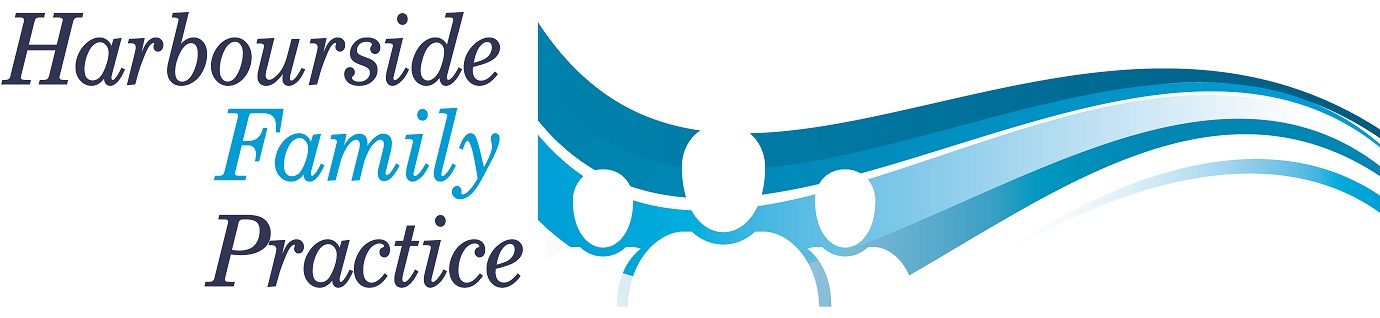 Patient name: 					Date of birth:Home Blood Pressure MonitoringRecord your blood pressure twice daily when you are seated, once in the morning and once in the evening for between 4 and 7 days.  Each time take two consecutive recordings, taken one minute apart, and mark down the second recording onlyAVERAGE BLOOD PRESSURE         = (We will calculate this at the surgery)For more information on blood pressure please go to www.bloodpressureuk.orgDateSystolic (top number)Diastolic (bottom number)ampmampmampmampmampmampmampm